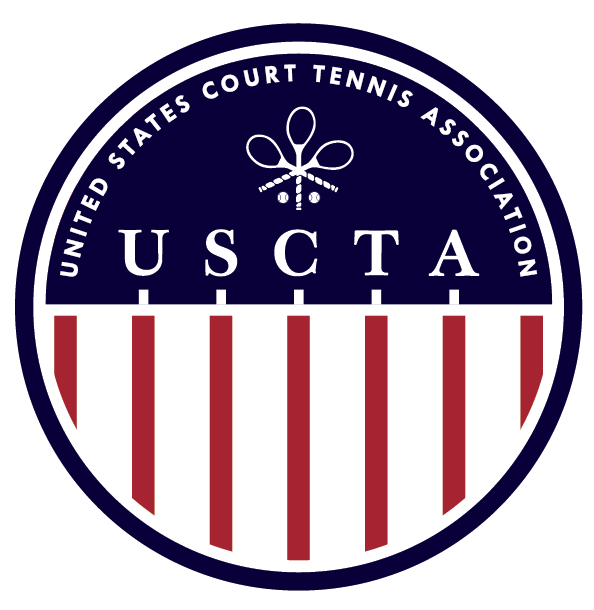 USCTA MIXED DOUBLESNATIONAL CHAMPIONSHIP&GREEVY CUP (HCP 20-29)JUNE 10TH -12TH, 2016THE TUXEDO CLUBTUXEDO PARK, NYUSCTA MIXED DOUBLESENTRY FEE: $100 PPENTRY DEADLINE: WEDNESDAY JUNE 1ST, 2016ENTRY INCLUDES:SATURDAY & SUNDAY CONTINENTAL BREAKFAST, TOURNAMENT PRIZES,TOURNAMENT FAVOR AND MARKING FEESUSCTA GREEVY CUP (HCP 20-29)ENTRY FEE: $125 ($75 IF PLAYING IN MIXED DOUBLES AS WELL)ENTRY DEADLINE: WEDNESDAY JUNE 1ST, 2016ENTRY INCLUDES:SATURDAY & SUNDAY CONTINENTAL BREAKFAST, TOURNAMENT PRIZES,TOURNAMENT FAVOR AND MARKING FEES**There MAY NOT be a back draw depending upon the number of entrants****Matches will be played starting at 9 AM on Friday June 10th****Please let Tim Chisholm (and make a note on entry form) if you and/or your team are available to play on Thursday June 9th**ALL U.S. PLAYERS MUST BE CURRENT MEMBERS OF THE USCTAPlease Send Your Completed Entry Form to tchisholm@thetuxedoclub.org The Tuxedo Club Racquets Director: Tim Chisholm (845) 351-7345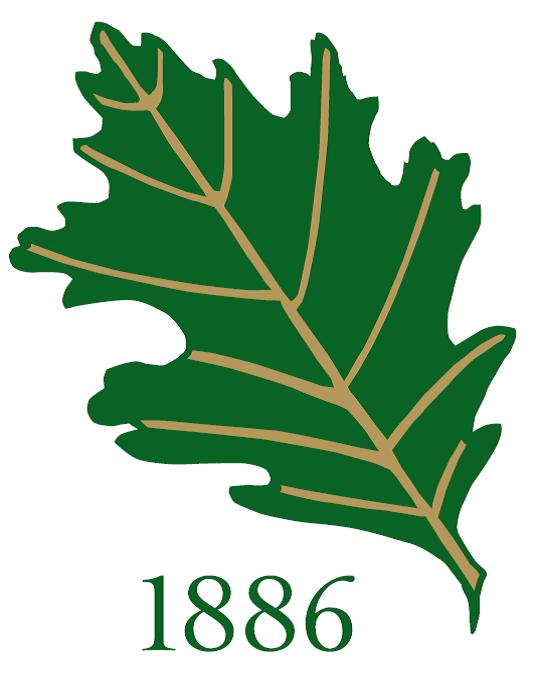 USCTA MIXED DOUBLES NATIONAL CHAMPIONSHIP & GREEVY CUP ENTRY FORMNAME		_________________________________________________________________________EVENT 		MIXED DOUBLES  	__________	PARTNER	________________________	GREEVY CUP		__________CELL PHONE _________________________________________________________________________E-MAIL	________________________________________________________________________WILL YOU REQUIRE HOUSING? _____________________________________________________     IF YES, HOW MANY?	       ______________________________________________________Please return form to Tim Chisholm, The Tuxedo Club – tchisholm@thetuxedoclub.org 